San Salvador, 06 de junio de 2023.Público en GeneralPresente:Por este medio, la Unidad Institucional de Género del Instituto Administrador de los Beneficios y Prestaciones Sociales de los Veteranos Militares de la Fuerza Armada y Excombatientes del Frente Farabundo Martí para la Liberación Nacional que Participaron en el Conflicto armado Interno de El Salvador del primero de enero de 1980 al dieciséis de enero de 1992, a través de la Unidad de Acceso a la Información Pública, declara la inexistencia de Información Oficiosa. Por el hecho de no haber generado esta unidad, durante el mes de mayo de 2023. De conformidad al artículo 10 de la Ley de Acceso a la Información Pública.Y para hacerlo de conocimiento general se extiende la presente constancia que comprende el periodo antes relacionado.Atentamente.Licenciado; Noé Isaí Rivas Hernandez.Oficial de Información INABVE.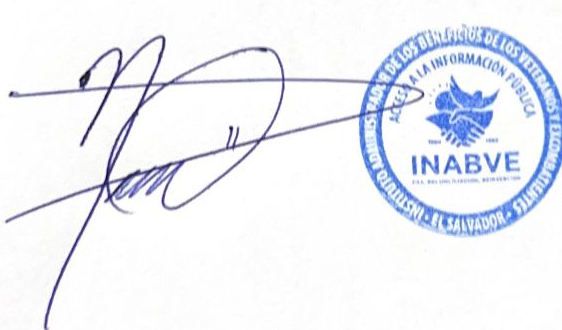 